MODELLO 1richiesta incentivo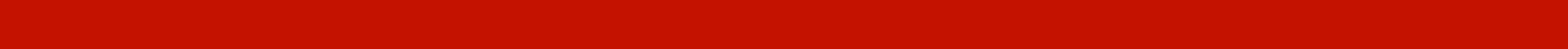 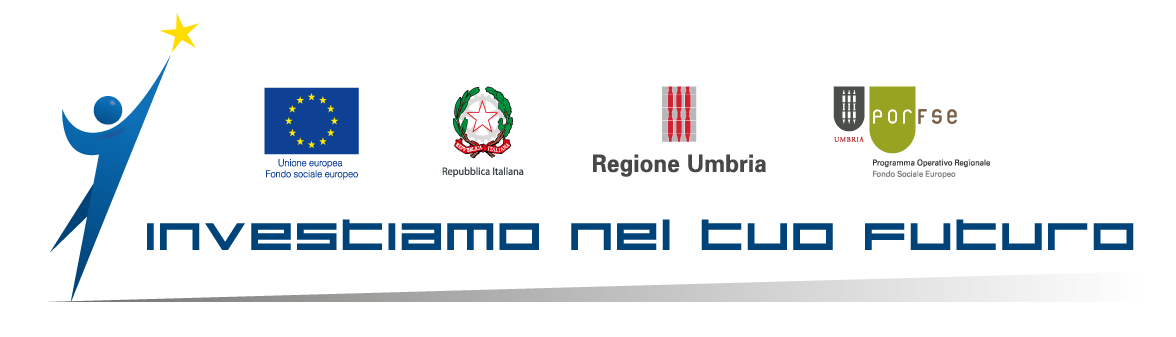 AVVISO PUBBLICO Incentivi SKILLSIncentivi all’assunzione degli allievi dei percorsi formativi finanziati dall’Avviso pubblico SKILLSFinanziato dal P.O.R. Programma Operativo Regionale F.S.E. (Fondo Sociale Europeo) Umbria 2014-2020Ob. “Investimenti a favore della crescita e dell’occupazione”Asse I “Occupazione”Priorità di investimento 8.1 – R.A. 8.5 – Azione 8.5.1RICHIESTA DI INCENTIVO ALL’ASSUNZIONEImposta di bollo assolta mediante contrassegno telematico n. identificativo ……………………… emesso in data …………Esente ai sensi del ................................................................................ ()Spett.le ARPAL UmbriaServizio Offerta Integrata delle Misure diApprendimentoIl/La sottoscritto/a …………………………………………………………………… codice fiscale …..…………………………….. nato/a ………………………………………… (prov. ……..), il …………….….., residente a …………………………..…………….. (prov. ….), indirizzo ………………………………………………………………………………………………………………………………………….………………., in qualità di rappresentante legale di  (denominazione e ragione sociale dell’impresa richiedente)  , relativamente all’Avviso pubblico “Incentivi SKILLS” richiede la concessione di incentivo per la seguente tipologia di assunzione: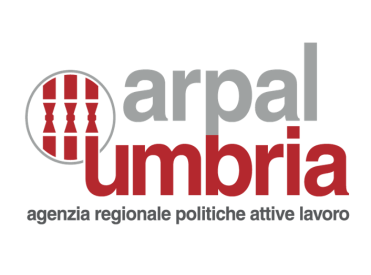 Dati dell’impresa richiedente (datore di lavoro o utilizzatore in somministrazione)Rapporto di lavoro instauratoDati del soggetto assunto Dati del percorso formativo svolto dal soggetto assunto Sede unità produttiva/operativa in cui è stata effettuata l’assunzione o l’invio in missione in caso di contratto di somministrazione Regime di aiuti di stato prescelto (individuare con una X)Contributo richiesto Il/La sottoscritto/a, inoltre, consapevole delle responsabilità e delle sanzioni penali stabilite dalla legge in caso di falsità in atti e dichiarazioni mendaci (art. 76 D.P.R. n. 445/2000) e della decadenza dai benefici eventualmente conseguenti al provvedimento emanato sulla base di dichiarazioni non veritiere (art. 75 D.P.R. n. 445/2000)DICHIARAche sono autentiche e veritiere tutte le informazioni sopra riportate;di aver preso visione dell’Avviso e della relativa disciplina e indicazioni operative e di accettarne senza riserva alcuna tutte le condizioni;che l’impresa di cui è Rappresentante legale:è operativa nel pieno e libero esercizio dei propri diritti, non essendo individuabile come “impresa in difficoltà” ai sensi dell’art. 2 n. 18 del Regolamento (UE) n. 651/2104 della Commissione e, nello specifico, non essendo sottoposta a procedure concorsuali anche volontarie né ad amministrazione controllata né sottoposta ad accordi stragiudiziali né a piani asseverati ex art. 67 Legge Fallimentare (di seguito L.F.) né ad accordi di ristrutturazione ex art. 182 bis L.F., non avendo presentato richiesta di concordato “in bianco” ex art. 33 Decreto Sviluppo-D.L. n. 83/2012 e, infine, non essendo in crisi per sovraindebitamento ex Legge n. 3/2012 2;si trova in situazione di regolarità contributiva e di regolarità fiscale;opera nel pieno rispetto delle vigenti norme sulla sicurezza e tutela della salute nei luoghi di lavoro e con gli adempimenti degli obblighi occupazionali stabiliti dalla Legge 12 marzo 1999, n. 68 "Norme per il diritto al lavoro dei disabili" e s.m.i.;non si trova in una delle ulteriori situazioni previste dall'articolo 80 commi 1-2-4 del decreto legislativo 18 aprile 2016, n. 50 (“Codice dei contratti pubblici”);non deve restituire/ha restituito agevolazioni pubbliche godute per le quali sia stata disposta la restituzione;ha almeno una unità produttiva/operativa localizzata nel territorio della regione Umbria;di conoscere ed essere consapevole dell’applicabilità della normativa comunitaria in materia di aiuti di stato, dalla quale può discendere anche l’inammissibilità al beneficio, con particolare riferimento: a) al limite complessivo degli aiuti ricevibili in un triennio in regime “de minimis”; b) alla disciplina dell’aumento netto del numero di dipendenti, ai massimali dell’intensità di aiuto e alla disciplina della c.d. clausola Deggendorf, in caso di scelta del regime ex Reg. UE 651/2014 (in tema di aiuti all’assunzione di lavoratori svantaggiati o con disabilità);conoscere la disciplina sui principi generali di fruizione degli incentivi di cui all’art. 31 D.Lgs. 150/2015 e s.m.i. e non trovarsi nelle condizioni ostative dallo stesso previste;di accettare il sistema dei controlli, come previsto dalla normativa comunitaria, nazionale e regionale;di non avere, all’atto dell’inoltro della presente domanda, vincoli di parentela o di affinità entro il primo grado, ai sensi degli artt. 74 e seguenti del c.c., nonché di coniugio, ai sensi della normativa vigente, con il soggetto assunto.Luogo e data ___________Timbro e firma delLegale Rappresentante_________________________________Firma apposta ai sensi e per gli effetti dell’art. 38 del D.P.R. n. 445/2000INFORMATIVA SUL TRATTAMENTO DEI DATI PERSONALI PER IL CASO DI DATI RACCOLTI DIRETTAMENTE PRESSO L’INTERESSATO AI SENSI DELL’ART. 13 REG. (UE) 2016/679Ai sensi degli artt. 13 e 14 del Reg. (UE) 2016/679 “Regolamento del Parlamento europeo relativo alla protezione delle persone fisiche con riguardo al trattamento dei dati personali, nonché alla libera circolazione di tali dati e che abroga la direttiva 95/46/CE (Regolamento generale sulla protezione dei dati)” si forniscono le seguenti informazioni in relazione al trattamento dei dati personali richiesti ai fini della partecipazione al presente Avviso.Identità e dati di contatto del Titolare del trattamento e del legale rappresentante Titolare del trattamento dei dati è ARPAL Umbria, con sede in Corso Vannucci 96 – 06121 Perugia, PEC: arpal@postacert.umbria.it.Dati di contatto del responsabile della protezione dei dati Il Titolare ha provveduto a nominare il Responsabile della protezione dei dati i cui contatti sono pubblicati nel Sito Web istituzionale https://www.arpalumbria.it/privacy-trattamento-dati.Il Responsabile della protezione dei dati designato da ARPAL Umbria è contattabile all’indirizzo mail:dpoarpal@regione.umbria.it.Modalità, base giuridica del trattamento dei dati e finalità del trattamentoARPAL Umbria in qualità di titolare tratterà i dati personali forniti con modalità prevalentemente informatiche /telematiche /cartacee. Il trattamento si fonda sulle seguenti basi giuridiche: esecuzione di un compito di interesse pubblico o connesso all’esercizio di un potere pubblico. Il trattamento è svolto per l’espletamento del procedimento in esame e verranno utilizzati esclusivamente per tale scopo.Categorie di dati personali in questione I dati personali oggetto di trattamento sono dati comuni e particolari ex art. 9 del Reg. UE 2016/679.Obbligatorietà conferimento dati Il conferimento dei dati è obbligatorio per le finalità sopra indicate e il loro mancato conferimento comporterà l’impossibilità per ARPAL Umbria di dare seguito a tutte le attività amministrative (procedurali, finanziarie e fisiche) connesse all’attuazione del presente Avviso in ossequio alla normativa comunitaria, nazionale o regionale di riferimento e renderebbe, pertanto, irricevibile la richiesta di concessione dell’incentivo.Eventuali destinatari o le eventuali categorie di destinatari dei dati personali All’interno dell’Amministrazione i dati saranno trattati dal personale e da collaboratori dei Servizi di ARPAL.All’esterno dell’Amministrazione i dati verranno trattati da soggetti espressamente nominati come Responsabili esterni del trattamento, i cui dati identificativi sono conoscibili tramite richiesta da avanzare al Responsabile per la protezione dei dati.Al di fuori di queste ipotesi i dati non saranno comunicati a terzi né diffusi, se non nei casi specificamente previsti dal diritto nazionale o dell'Unione europea.Trasferimento dei dati personali a Paesi extra UE o a Organizzazioni internazionali I dati trattati secondo quanto descritto dalla seguente informativa non sono soggetti a trasferimento dei dati personali a Paesi extra Ue o a Organizzazioni internazionali.Periodo di conservazione dei dati personali I dati saranno trattati fino alla chiusura del Programma Operativo FSE Umbria 2014-2020 e successivamente conservati in conformità alle norme sulla conservazione della documentazioneamministrativa.Diritti dell’interessatoGli interessati hanno il diritto di chiedere al titolare del trattamento l'accesso ai dati personali e la rettifica o la cancellazione degli stessi o la limitazione del trattamento che li riguarda o di opporsi al trattamento (artt. 15 e ss. del RGPD).L'apposita istanza ad ARPAL Umbria è presentata contattando il Responsabile della protezione dei dati presso l’Agenzia Regionale per le Politiche Attive del Lavoro – ARPAL Umbria (Agenzia Regionale per le Politiche Attive del Lavoro – ARPAL Umbria - Responsabile della Protezione dei dati personali, Corso Vannucci 96 – 06121 Perugia, e-mail: dpoarpal@regione.umbria.it).Gli interessati ricorrendone i presupposti hanno, altresì, il diritto di proporre reclamo al Garante per la protezione dei dati personali quale autorità di controllo secondo le procedure previste.Dati soggetti a processi decisionali automatizzati I dati trattati secondo quanto descritto dalla presente informativa non sono soggetti a processo decisionale completamente automatizzato, compresa la profilazione di cui all’articolo 22, paragrafi 1 e 4.Ulteriori informazioni________________________________________________________________UFFICIO RESPONSABILEARPAL UMBRIAServizio offerta integrata delle misure di apprendimentoVia Palermo, 86/a – 06124 Perugia Tel. 075/911 6240 – 6241 – 6242 – 6243e-mail: fp.programmazione@regione.umbria.itOrario di apertura al pubblico: dal lunedì al venerdì, dalle ore 09.00 alle ore 13.00□Assunzione con contratto di lavoro subordinato a tempo indeterminato□Assunzione con contratto di apprendistato□Assunzione con contratto di lavoro subordinato a tempo indeterminato a scopo di somministrazione□Assunzione con contratto di lavoro subordinato a tempo determinato di durata pari o superiore a 6 mesi□Assunzione con contratto di lavoro subordinato a tempo determinato di durata pari o superiore a 6 mesi a scopo di somministrazione Denominazione eRagione socialeDenominazione eRagione socialeDenominazione eRagione socialeIndirizzo sede legaleIndirizzo sede legaleIndirizzo sede legaleCapComuneProv.Prov.Tele-maile-mailPECPartita IVAPartita IVACodice fiscaleCodice fiscaleSettore merceologico di appartenenzaSettore merceologico di appartenenzaSettore merceologico di appartenenzaSettore merceologico di appartenenzaSettore merceologico di appartenenzaCod. Ateco Istat prevalenteCod. Ateco Istat prevalenteCod. Ateco Istat prevalenteCod. Ateco Istat prevalenteCod. Ateco Istat prevalenteRegistrazione Camera di CommercioRegistrazione Camera di CommercioRegistrazione Camera di CommercioRegistrazione Camera di CommercioRegistrazione Camera di Commercion.n.AnnoAnnoAnnoProv.Prov.Categoria dell’impresaai sensi del Regolamento (UE) n. 651/2014 della commissione del 17 giugno 2014Categoria dell’impresaai sensi del Regolamento (UE) n. 651/2014 della commissione del 17 giugno 2014Categoria dell’impresaai sensi del Regolamento (UE) n. 651/2014 della commissione del 17 giugno 2014Categoria dell’impresaai sensi del Regolamento (UE) n. 651/2014 della commissione del 17 giugno 2014Categoria dell’impresaai sensi del Regolamento (UE) n. 651/2014 della commissione del 17 giugno 2014micro impresamicro impresamicro impresamicro impresapiccola impresapiccola impresapiccola impresapiccola impresamedia impresamedia impresamedia impresagrande impresagrande impresagrande impresaTermine chiusura esercizio finanziarioTermine chiusura esercizio finanziarioTermine chiusura esercizio finanziarioTermine chiusura esercizio finanziarioTermine chiusura esercizio finanziario□ tempo indeterminato□ tempo indeterminato□ tempo indeterminato□ tempo indeterminato□ tempo indeterminato□ tempo indeterminato□ tempo indeterminato□ tempo indeterminato□ tempo indeterminato□ tempo indeterminato□ tempo indeterminato□ tempo indeterminato□ tempo indeterminato□ tempo indeterminato□ tempo indeterminato□ tempo indeterminato□ tempo indeterminato□ tempo indeterminato□ tempo indeterminato□ tempo indeterminato□ tempo indeterminato□ tempo indeterminato□ apprendistato□ apprendistato□ apprendistato□ apprendistato□ apprendistato□ apprendistato□ apprendistato□ apprendistato□ apprendistato□ apprendistato□ apprendistato□ apprendistato□ apprendistato□ apprendistato□ apprendistato□ apprendistato□ apprendistato□ apprendistato□ apprendistato□ apprendistato□ apprendistato□ apprendistato□ tempo indeterminato in somministrazione□ tempo indeterminato in somministrazione□ tempo indeterminato in somministrazione□ tempo indeterminato in somministrazione□ tempo indeterminato in somministrazione□ tempo indeterminato in somministrazione□ tempo indeterminato in somministrazione□ tempo indeterminato in somministrazione□ tempo indeterminato in somministrazione□ tempo indeterminato in somministrazione□ tempo indeterminato in somministrazione□ tempo indeterminato in somministrazione□ tempo indeterminato in somministrazione□ tempo indeterminato in somministrazione□ tempo indeterminato in somministrazione□ tempo indeterminato in somministrazione□ tempo indeterminato in somministrazione□ tempo indeterminato in somministrazione□ tempo indeterminato in somministrazione□ tempo indeterminato in somministrazione□ tempo indeterminato in somministrazione□ tempo indeterminato in somministrazione□ tempo determinato□ tempo determinato□ tempo determinato□ tempo determinato□ tempo determinato□ tempo determinato□ tempo determinato□ tempo determinato□ tempo determinato□ tempo determinato□ tempo determinato□ tempo determinato□ tempo determinato□ tempo determinato□ tempo determinato□ tempo determinato□ tempo determinato□ tempo determinato□ tempo determinato□ tempo determinato□ tempo determinato□ tempo determinato□ tempo determinato in somministrazione□ tempo determinato in somministrazione□ tempo determinato in somministrazione□ tempo determinato in somministrazione□ tempo determinato in somministrazione□ tempo determinato in somministrazione□ tempo determinato in somministrazione□ tempo determinato in somministrazione□ tempo determinato in somministrazione□ tempo determinato in somministrazione□ tempo determinato in somministrazione□ tempo determinato in somministrazione□ tempo determinato in somministrazione□ tempo determinato in somministrazione□ tempo determinato in somministrazione□ tempo determinato in somministrazione□ tempo determinato in somministrazione□ tempo determinato in somministrazione□ tempo determinato in somministrazione□ tempo determinato in somministrazione□ tempo determinato in somministrazione□ tempo determinato in somministrazioneDecorrenza assunzioneDecorrenza assunzioneDecorrenza assunzioneDecorrenza assunzioneDecorrenza assunzioneDecorrenza assunzionedaldaldaldaldaldaldaldaldaldaldaldaldaldaldaldalPeriodo di provaPeriodo di provaPeriodo di provaPeriodo di provaPeriodo di provaPeriodo di provadaldalalalProfilo professionaleProfilo professionaleProfilo professionaleProfilo professionaleProfilo professionaleProfilo professionaleCP2011CP2011CP2011CP2011CP2011CP2011CCNL applicatoCCNL applicatoCCNL applicatoOrario settimanale stabilito come ordinario dal CCNL di riferimentoOrario settimanale stabilito come ordinario dal CCNL di riferimentoOrario settimanale stabilito come ordinario dal CCNL di riferimentoOrario settimanale stabilito come ordinario dal CCNL di riferimentoOrario settimanale stabilito come ordinario dal CCNL di riferimentoOrario settimanale stabilito come ordinario dal CCNL di riferimentoOrario settimanale stabilito come ordinario dal CCNL di riferimentoOrario settimanale stabilito come ordinario dal CCNL di riferimentoOrario settimanale stabilito come ordinario dal CCNL di riferimentoOrario settimanale stabilito come ordinario dal CCNL di riferimentoOrario settimanale stabilito come ordinario dal CCNL di riferimentoOrario settimanale stabilito come ordinario dal CCNL di riferimentoOrario settimanale stabilito come ordinario dal CCNL di riferimentoOrario settimanale stabilito come ordinario dal CCNL di riferimentoOrario settimanale stabilito come ordinario dal CCNL di riferimento□Contratto di lavoro subordinato full-timeContratto di lavoro subordinato full-timeContratto di lavoro subordinato full-timeContratto di lavoro subordinato full-timeContratto di lavoro subordinato full-timeContratto di lavoro subordinato full-timeContratto di lavoro subordinato full-timeContratto di lavoro subordinato full-timeContratto di lavoro subordinato full-timeContratto di lavoro subordinato full-timeContratto di lavoro subordinato full-timeContratto di lavoro subordinato full-timeContratto di lavoro subordinato full-timeContratto di lavoro subordinato full-timeContratto di lavoro subordinato full-timeContratto di lavoro subordinato full-timeContratto di lavoro subordinato full-timeContratto di lavoro subordinato full-timeContratto di lavoro subordinato full-timeContratto di lavoro subordinato full-timeContratto di lavoro subordinato full-time□Contratto di lavoro subordinato part-timeContratto di lavoro subordinato part-timeContratto di lavoro subordinato part-timeContratto di lavoro subordinato part-timeContratto di lavoro subordinato part-timeContratto di lavoro subordinato part-time% part-time% part-time% part-time% part-time% part-time% part-timeCorrispondente a n. oreCorrispondente a n. oreCorrispondente a n. orePer assunzione a scopo di somministrazione:Per assunzione a scopo di somministrazione:Per assunzione a scopo di somministrazione:Per assunzione a scopo di somministrazione:Per assunzione a scopo di somministrazione:Per assunzione a scopo di somministrazione:Per assunzione a scopo di somministrazione:Per assunzione a scopo di somministrazione:Per assunzione a scopo di somministrazione:Per assunzione a scopo di somministrazione:Per assunzione a scopo di somministrazione:Per assunzione a scopo di somministrazione:Per assunzione a scopo di somministrazione:Per assunzione a scopo di somministrazione:Per assunzione a scopo di somministrazione:Per assunzione a scopo di somministrazione:Per assunzione a scopo di somministrazione:Per assunzione a scopo di somministrazione:Per assunzione a scopo di somministrazione:Per assunzione a scopo di somministrazione:Denominazione e ragione sociale dell’Agenzia di somministrazione di lavoroDenominazione e ragione sociale dell’Agenzia di somministrazione di lavoroDenominazione e ragione sociale dell’Agenzia di somministrazione di lavoroDenominazione e ragione sociale dell’Agenzia di somministrazione di lavoroDenominazione e ragione sociale dell’Agenzia di somministrazione di lavoroDenominazione e ragione sociale dell’Agenzia di somministrazione di lavoroDenominazione e ragione sociale dell’Agenzia di somministrazione di lavoroDenominazione e ragione sociale dell’Agenzia di somministrazione di lavoroDenominazione e ragione sociale dell’Agenzia di somministrazione di lavoroPartita IVAPartita IVACodice fiscaleCodice fiscaleCodice fiscaleCodice fiscaleCodice fiscaleData stipula contratto di somministrazione Data stipula contratto di somministrazione Data stipula contratto di somministrazione Data stipula contratto di somministrazione Data stipula contratto di somministrazione Data stipula contratto di somministrazione Data stipula contratto di somministrazione Data stipula contratto di somministrazione Data stipula contratto di somministrazione Data stipula contratto di somministrazione Data invio Comunicazione Obbligatoria di inizio missioneData invio Comunicazione Obbligatoria di inizio missioneData invio Comunicazione Obbligatoria di inizio missioneData invio Comunicazione Obbligatoria di inizio missioneData invio Comunicazione Obbligatoria di inizio missioneData invio Comunicazione Obbligatoria di inizio missioneData invio Comunicazione Obbligatoria di inizio missioneData invio Comunicazione Obbligatoria di inizio missioneData invio Comunicazione Obbligatoria di inizio missioneData invio Comunicazione Obbligatoria di inizio missioneDurata missioneDurata missioneDurata missioneDurata missionedalalalNomeCognome Cognome Data di nascitaData di nascitaLuogo di nascitaLuogo di nascitaCodice fiscaleCodice fiscaleComune di residenzaComune di residenzaProv.Indirizzo Indirizzo Profilazione Profilazione □ Classe bassa □Classe media□Classe media□Classe media□Classe media□Classe media□Classe alta□Classe molto alta□Classe molto alta□Classe molto altaAvviso pubblico di finanziamento del percorso“SKILLS percorsi formativi per il potenziamento delle competenze e l’occupazione”Titolo percorsoCodice SIRU percorsoEnte attuatoreData inizio percorsoData conclusione percorsoIndirizzoIndirizzoCapComuneProv.Tel.PEC□Regolamento (UE) n. 1407/2013 della Commissione del 18 dicembre 2013 relativo all’applicazione degli artt. 107 e 108 del Trattato sul funzionamento dell’Unione Europea agli aiuti di importanza minore («de minimis»)□Regolamento (UE) n. 1408/2013 della Commissione del 18 dicembre 2013 relativo all’applicazione degli articoli 107 e 108 del Trattato sul funzionamento dell’Unione Europea agli aiuti di importanza minore («de minimis») nel settore agricolo□Regolamento (UE) n. 717/2014 della Commissione del 27 giugno 2014 relativo all’applicazione degli artt. 107 e 108 del Trattato sul funzionamento dell’Unione Europea agli aiuti di importanza minore («de minimis») nel settore della pesca e dell’acquacoltura□Regolamento (UE) n. 360/2012 della Commissione del 25 aprile 2012 relativo all’applicazione degli articoli 107 e 108 del trattato sul funzionamento dell'Unione europea agli aiuti di importanza minore («de minimis») concessi ad imprese che forniscono servizi di interesse economico generale (SIEG);□Regolamento (UE) n. 651/2014 della Commissione del 17 giugno 2014 che dichiara alcune categorie di aiuti compatibili con il mercato interno in applicazione degli articoli 107 e 108 del Trattato (aiuti per l’assunzione di lavoratori svantaggiati e disabili ex artt. 32-33-34)□Regolamento (UE) n. 717/2014 della Commissione del 27 giugno 2014 relativo all’applicazione degli artt. 107 e 108 del Trattato sul funzionamento dell’Unione Europea agli aiuti di importanza minore («de minimis») nel settore della pesca e dell’acquacoltura□Quadro temporaneo per le misure di aiuto di Stato a sostegno dell’economia nell’attuale emergenza del COVID-19 approvato con Comunicazione della Commissione (C(2020)1863) del 19 marzo 2020, modificata da ultimo con Comunicazione C(2021)8442 del 19 novembre 2021 - sezione 3.1 aiuti di importo limitato, con riferimento ai massimali di aiuto concedibile€